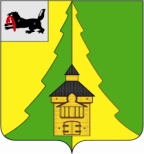 Российская ФедерацияИркутская областьНижнеилимский муниципальный район	АДМИНИСТРАЦИЯ			ПОСТАНОВЛЕНИЕОт «03» октября 2016 г. № 728г. Железногорск-Илимский«Об утверждении расписания движения транспортных средств по муниципальным маршрутам регулярных перевозок пассажиров и багажа автомобильным транспортом «Коршуновский – Железногорск-Илимский», «Железногорск-Илимский – Коршуновский»»В соответствии с Федеральным законом от 13.07.2015 № 220-ФЗ "Об организации регулярных перевозок пассажиров и багажа автомобильным транспортом и городским наземным электрическим транспортом в Российской Федерации и о внесении изменений в отдельные законодательные акты Российской Федерации", статьей 15 Федерального закона от 06.10.2003 № 131-ФЗ "Об общих принципах организации местного самоуправления в Российской Федерации, Уставом МО «Нижнеилимский район», на основании Заключения комиссии об установлении муниципальных маршрутов регулярных перевозок пассажиров и багажа автомобильным транспортом от 14.06.2016 г., администрация Нижнеилимского муниципального районаПОСТАНОВЛЯЕТ:Утвердить расписание движения транспортных средств по муниципальным маршрутам регулярных перевозок пассажиров и багажа автомобильным транспортом «Коршуновский – Железногорск-Илимский», «Железногорск-Илимский – Коршуновский»:Опубликовать данное постановление на официальном сайте муниципального образования «Нижнеилимский район». Контроль за исполнением настоящего постановления возложить на заместителя мэра по жилищной политике, градостроительству, энергетике, транспорту и связи В.В. Цвейгарта.Мэр района                                            М.С. РомановРассылка: в дело – 2; отдел ЖКХ, ТиС – 1, ОГКУ «Управление социальной защиты населения по Нижнеилимскому району» – 1.А.Ю. Белоусова3-13-64Порядковыйномер маршрутаНаименование маршрутаДни движенияпо маршрутуВремя отправления от начального остановочного пунктаВремя (или интервал времени) прибытия/отправления в/из промежуточных остановочных пунктовВремя прибытия в конечный остановочный пункт12Железногорск-Илимский – Коршуновскийс 01 октября по 30 апреляПонедельник –пятница_________________________________________________суббота8.0014.00________________________8.3015.00–8.4514.45________________________9.1515.4512 АКоршуновский- ЖелезногорскИлимскийПонедельник –пятница_________________________________________________суббота9.0015.00________________________9.3016.00–9.4515.45________________________10.1516.4512/1Железногорск-Илимский – Коршуновскийс 01 октября по 30 апреляПонедельник –пятница17.20–18.1012/1 АКоршуновский – Железногорск-ИлимскийПонедельник –пятница6.3018.15–7.2019.0512 БЖелезногорск-Илимский – Авиатор –  Коршуновскийс 01 мая по 30 сентябряПонедельник,пятница_________________________________________________суббота8.0014.00________________________8.3015.008.4014.40________________________9.1015.408.5015.50________________________9.2015.5012/1 БЖелезногорск-Илимский – Авиатор – Коршуновскийс 01 мая по 30 сентябряПонедельник,пятница17.2018.0018.10